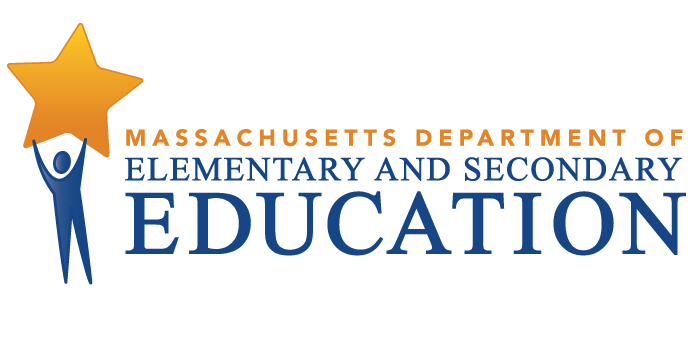 Gateway Regional School DistrictTiered Focused Monitoring ReportFor Group A Universal StandardsTier Level 2Dates of Onsite Visit: November 29-30, 2021Date of Final Report: January 12, 2022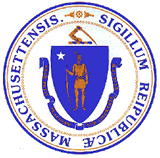 Jeffrey C. RileyCommissioner of Elementary and Secondary EducationMASSACHUSETTS DEPARTMENT OF ELEMENTARY AND SECONDARY EDUCATIONTIERED FOCUSED MONITORING REPORTGateway Regional School DistrictREPORT INTRODUCTION	3TIERED FOCUSED MONITORING FINAL REPORT	6DEFINITION OF COMPLIANCE RATINGS	8SUMMARY OF COMPLIANCE RATINGS	9SUMMARY OF INDICATOR DATA REVIEW	10MASSACHUSETTS DEPARTMENT OF ELEMENTARY AND SECONDARY EDUCATIONREPORT INTRODUCTIONDuring the 2021-2022 school year, Gateway Regional School District participated in a Tiered Focused Monitoring Review (TFM) conducted by the Department’s Office of Public School Monitoring (PSM). The purpose of the Tiered Focused Monitoring Review is to monitor compliance with regulatory requirements focusing on special education and civil rights. The Department is pleased to report that the district was found to be in compliance with all criteria reviewed; no corrective action is required at this time.Each school district, charter school, vocational school, and virtual school undergoes a Tiered Focused Monitoring Review every three years. The statewide Tiered Focused Monitoring cycle is posted at <https://www.doe.mass.edu/psm/tfm/6yrcycle.html>. Regularly monitored standards are divided into two groups, known as Group A Universal Standards and Group B Universal Standards. Districts and schools are monitored on an alternate set of Universal Standards every three years.Group A Universal Standards address:Student identificationIEP developmentProgramming and support servicesEqual opportunityGroup B Universal Standards address:Licensure and professional developmentParent/student/community engagementFacilities and classroom observationsOversightTime and learningEqual accessThe Department has also reserved a specific set of criteria, collectively known as Targeted Standards, employed if LEA or school level risk assessment data indicate there is a potential issue; the identified Targeted Standards are assessed in addition to the Universal Standards. Universal Standards and Targeted Standards are aligned with the following regulations:Special Education (SE)Selected requirements from the federal Individuals with Disabilities Education Act (IDEA-2004); the federal regulations promulgated under that Act at 34 CFR Part 300; M.G.L. c. 71B, and the Massachusetts Board of Education’s Special Education regulations (603 CMR 28.00), as amended effective March 1, 2007.Civil Rights Methods of Administration and Other General Education Requirements (CR)Selected federal civil rights requirements, including requirements under the Every Student Succeeds Act (ESSA); Title VI of the Civil Rights Act of 1964; the Equal Educational Opportunities Act of 1974; Title IX of the Education Amendments of 1972; Section 504 of the Rehabilitation Act of 1973; and Title II of the Americans with Disabilities Act of 1990, together with selected state requirements under M.G.L. c. 76, Section 5 as amended by Chapter 199 of the Acts of 2011 and M.G.L. c. 269 §§ 17 through 19.Selected requirements from the Massachusetts Board of Education’s Physical Restraint regulations (603 CMR 46.00).Selected requirements from the Massachusetts Board of Education’s Student Learning Time regulations (603 CMR 27.00).Various requirements under other federal and state laws.PSM Team:	Depending upon the size of a school district and the number of special education programs to be reviewed, a team of one to four Department staff members conducts onsite activities over one to five days in a school district or charter school.Tier Level:	The level of monitoring varies based on tier designation, aligning supports to the level of need and ensuring that districts and schools with greater needs receive appropriate supports to make sustained improvements. For the 2021-2022 school year, the tier assignments are based on: Five-year cohort graduation rate for students with disabilities Public School Monitoring compliance data from the previous review Problem Resolution System data, specifically findings of noncompliance Special education State Performance Plan/Annual Performance Reports (SPP/APR) compliance Indicator data for Indicators 11, 12, and 13 (Group A only) Indicator 11: Child Find Indicator 12: Early Childhood Transition Indicator 13: Secondary Transition Special education SPP/APR performance Indicator data for Indicators 5 & 6 Indicator 5: Education Environments (6-21)      Indicator 6: Preschool Environments Significant Disproportionality data 2019-2020 & 2020-2021   Tiering adjustments may be made for districts engaged in work with the Department’s Statewide System of Support and have schools identified as requiring assistance and intervention. Tiering assignments may also be adjusted for schools and districts unable to remedy noncompliance within one year of the previous TFM review, as well as for charter schools requiring additional oversight based on conditions of their charter.For more information regarding the TFM Review Process, including district and parent resources, please visit < https://www.doe.mass.edu/psm/tfm/default.html>.TIERED FOCUSED MONITORING FINAL REPORT  Gateway Regional School DistrictThe Massachusetts Department of Elementary and Secondary Education conducted a Tiered Focused Monitoring Review in Gateway Regional School District during the week of November 29, 2021, to evaluate the implementation of Group A Universal Standards in the program areas of special education, civil rights, and other related general education requirements. The team appreciated the opportunity to interview staff and parents, to observe classroom facilities, and to review the programs underway in the district.The onsite team would like to commend the following area that was brought to its attention and that it believes has a significant and positive impact on the delivery of educational services for students enrolled in the district.  Document review, interviews, and observations indicate the district is committed to providing extensive and holistic tiered interventions that are responsive to student, family, and district staff needs through its partnership with the Hilltown School Based Health Center (Center). The Center, located at the regional high school, provides professional medical care and services including physical exams, emergency care, first aid, prescriptions, nutrition counseling, treatment of illness, rapid in-house testing, optometry, dentistry, and behavioral health services. The Center accepts most insurance, including MassHealth, and will not deny any student dental, medical, or behavioral services due to an inability to pay. The supports extended by the Center's medical and behavioral health staff also include the provision of targeted professional development to administrative district staff at each grade level; connecting students and families with external community partners; and attending Student Support Team meetings and Individualized Education Plan meetings, when necessary. In addition, the Center offers consultative services and engages in steadfast collaboration with school level staff and district administration on supports and interventions related to absenteeism, bullying, healthy nutrition, positive school climate, resiliency, and behavioral health. The Center tracks and documents the interventions and services provided with a total of 1,065 visits (medical and mental health providers) to the Center in 2021. Between January and November 2021, the Center served 50% of the student population through the dental department; 90% of students for follow-up dental services and medical services; and 16% of students for optometry services. Due to the rural location of the seven sending towns, access to services and supports is often limited or requires traveling a far distance for dental, medical, optometry, or behavioral health appointments. With a reported 95% attendance rate and chronic absenteeism below the state average, the extensive services provided at the Center allow for a student to receive the necessary service and return to the classroom often within an hour, rather than miss an entire school day for one appointment. Beyond decreasing disruption to a student's day, the Center provides school staff and families with access to services, thereby removing some economic barriers that could impact the ability to attend appointments, such as absence from work or transportation issues. This partnership and collaboration between the district and Hilltown School Based Health Center exemplifies a whole-child approach to education, ensures access to necessary services, and enhances the tiered intervention of social emotional supports in the district.In preparing this report, the team reviewed extensive written documentation regarding the operation of the district's programs, together with information gathered by means of the following Department program review methods: Self-Assessment Phase:District review of special education and civil rights documentation for required elements, including document uploads. District review of a sample of special education student records selected across grade levels, disability categories, and levels of need.District review of student records related to the Indicator Data Collection for Indicators 11, 12, and 13.Upon completion of the self-assessment, the district submitted the data to the Department for review.On-site Phase:Interviews of administrative, instructional, and support staff consistent with those criteria selected for onsite verification.Interview of a parent advisory council (PAC) representative.Review of additional documents for special education and civil rights.Surveys of parents of students in special education: Parents of students in special education were sent a survey that solicited information regarding their experiences with the district’s implementation of special education programs, related services, and procedural requirements.Review of student records for special education: The Department selected a sample of student records from those the district reviewed as part of its self-assessment, as well as records chosen by the Department from the special education student roster. The onsite team conducted this review, using standard Department procedures, to determine whether procedural and programmatic requirements have been met.Observations of classrooms and other facilities.DEFINITION OF COMPLIANCE RATINGSGateway Regional School DistrictSUMMARY OF COMPLIANCE CRITERIA INCLUDED IN THIS REPORT RECEIVING A COMMENDABLE RATINGFROM THE DEPARTMENT OF ELEMENTARY AND SECONDARY EDUCATION SUMMARY OF COMPLIANCE RATINGS The full list of criteria and information regarding the requirements can be found in Appendix B of the Tiered Focused Monitoring Toolkit available at < https://www.doe.mass.edu/psm/resources/tfm-toolkit.docx>.SUMMARY OF INDICATOR DATA REVIEWAs part of the self-assessment process for districts or charter schools undergoing a review for Group A Universal Standards, the PSM team reviewed the results of Indicator data submissions for Indicators 11, 12 and 13. The Indicator review is completed prior to the onsite visit and helps inform the scope of the onsite review. For any Indicator data noncompliance found, the district or charter school must develop and implement corrective action that includes correcting noncompliance for the individual students affected by it, addressing the root cause and underlying reasons for the identified noncompliance, and reviewing additional records as evidence that the issues have been corrected and that requirements are being met. The Office of Special Education Programs (OSEP) requires correction of noncompliance within one year of the finding.The results of the Department’s analysis regarding these Indicators are as follows:TierTitleDescriptionLevel of Risk 1Self-Directed ImprovementData points indicate no concern on compliance and student outcomes.Meets requirements2Directed ImprovementNo demonstrated risk in areas with close link to student outcomes.Low 3Corrective ActionAreas of concern include both compliance and student outcomes.Moderate 4Cross-unit Support and Corrective Action Areas of concern have a profound effect on student outcomes and ongoing compliance.HighCommendableAny requirement or aspect of a requirement implemented in an exemplary manner significantly beyond the requirements of law or regulation.ImplementedThe requirement is substantially met in all important aspects.Implementation in ProgressThis rating is used for criteria containing new or updated legal requirements; the district has implemented any old requirements contained in the criterion and is training staff or beginning to implement the new requirements in such a way that the onsite team anticipates that the new requirements will be implemented by the end of the school year.Partially ImplementedThe requirement, in one or several important aspects, is not entirely met.Not ImplementedThe requirement is totally or substantially not met.Not Applicable The requirement does not apply to the school district or charter school.Universal Standards Civil Rights and Other General Education RequirementsCR 18Universal Standards Special EducationUniversal Standards Civil Rights and Other General Education RequirementsIMPLEMENTEDSE 1, SE 2, SE 3, SE 3A, SE 6,  SE 7, SE 8, SE 9, SE 9A, SE 10, SE 11, SE 12, SE 13, SE 14,       SE 17, SE 18A, SE 19, SE 20,     SE 22, SE 25, SE 26, SE 29,       SE 34, SE 35, SE 37, SE 39,       SE 40, SE 41, SE 42, SE 43,       SE 48, SE 49CR 13, CR 14PARTIALLY IMPLEMENTEDNoneNOT IMPLEMENTEDNoneNOT APPLICABLESE 38CompliantNon-CompliantNot ApplicableIndicator 11 – Initial Evaluation TimelinesXIndicator 12 – Early Childhood TransitionXIndicator 13 – Secondary TransitionX